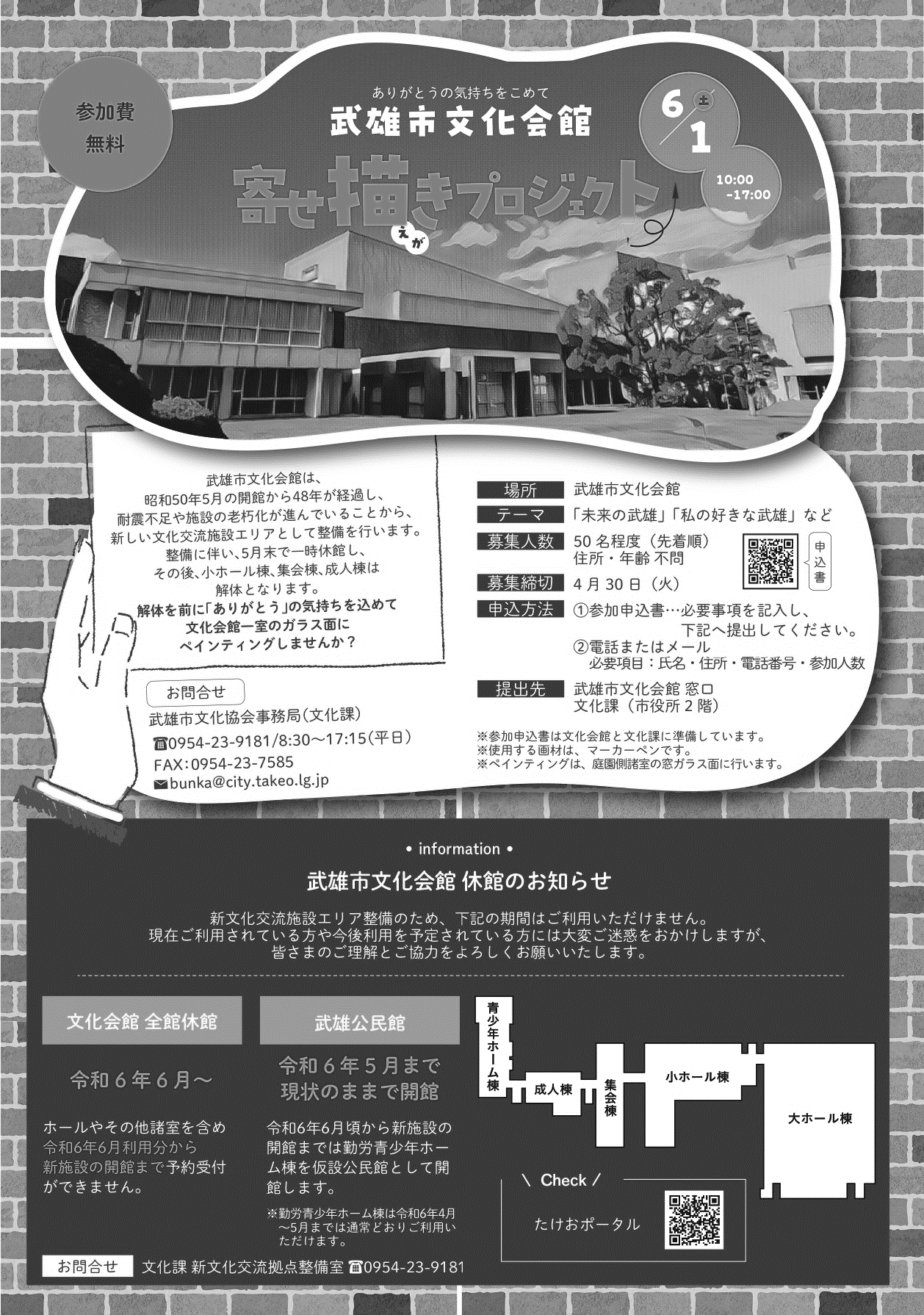 --------------------------切り取り--------------------------武雄市文化会館寄せ描きプロジェクト　参加申込書受付No.　　　※事務局記入箇所氏名：　　　　　　　　　　　　　　　住所：　　　　　　　　　　　　　　　　　　　　　　　　　　　　電話番号：　　　　　　　　　　　　　　　　　　　　　　　　　　参加人数：　　　　　　名（うち小学生以下　　　　　名）特記事項：　　　　　　　　　　　　　　　　　　　　　　　　　　